Прайс-лист на тумбы кухонныеЦвет: Орех Ноче Гварнери, Бук светлый, Бодега светлая, Ясень шимо светлый              Тел: (843) 512-86-43, 512-94-70, 251-76-43Товар поставляется в картонной упаковке                                               Мелкооптовые ценыМойка (600мм) – 730 руб, мойка (800мм) – 930 руб.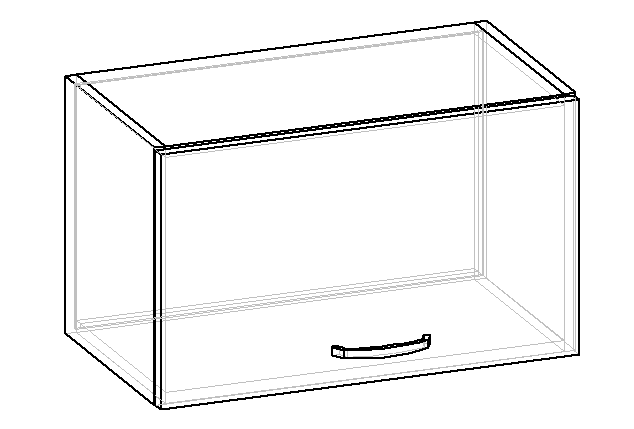 Шкаф кухонный навесной (В-1)РазмерЦена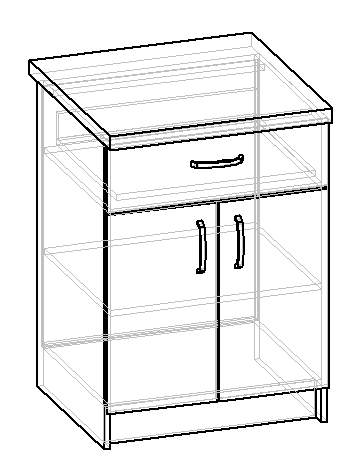 Тумба кухонная со столешницей, одной полкой и выдвижным ящиком (Н-2)РазмерЦенаШкаф кухонный навесной (В-1)Ширина 600Высота 350Глубина 300840,00Тумба кухонная со столешницей, одной полкой и выдвижным ящиком (Н-2)Ширина 600Высота 850Глубина 6002230,00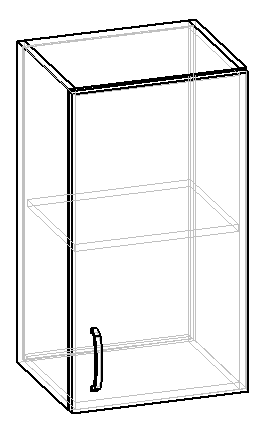 Шкаф кух. навесной с одной полкой (В-2)РазмерЦена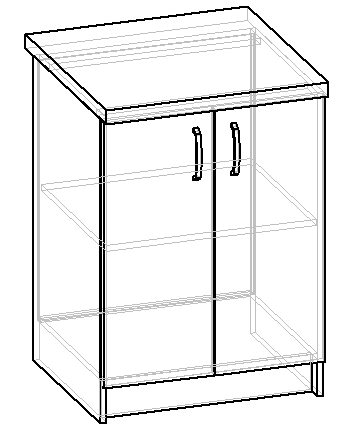 Тумба кухонная со столешницей, одной полкой (Н-3)РазмерЦенаШкаф кух. навесной с одной полкой (В-2)Ширина 400Высота 720Глубина 300680,00Тумба кухонная со столешницей, одной полкой (Н-3)Ширина600Высота 850Глубина 6001900,00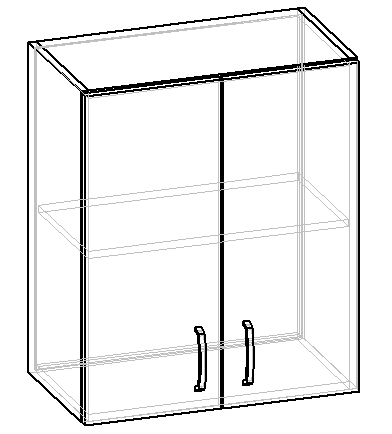 Шкаф кухонный навесной с одной полкой (В-3)РазмерЦена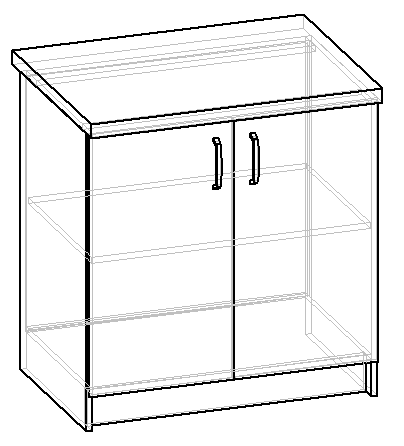 Тумба кухонная со столешницей, одной полкой (Н-4)РазмерЦенаШкаф кухонный навесной с одной полкой (В-3)Ширина 600Высота 720Глубина 300950,00Тумба кухонная со столешницей, одной полкой (Н-4)Ширина 800Высота 850Глубина 6002420,00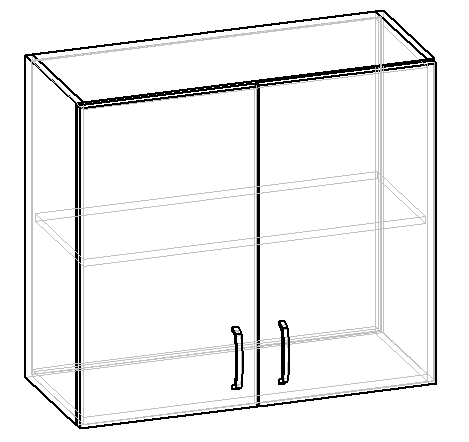 Шкаф кухонный навесной с одной полкой (В-4)РазмерЦена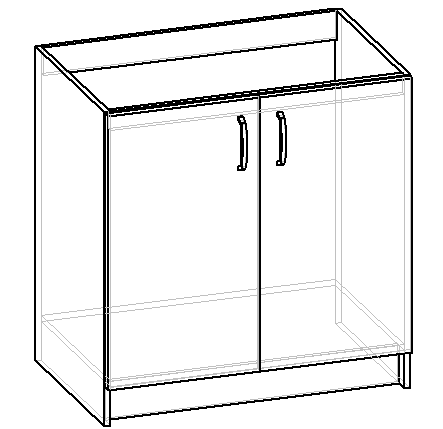 Тумба кухонная под мойку (Н-5)РазмерЦенаШкаф кухонный навесной с одной полкой (В-4)Ширина 800Высота 720Глубина 3001100,00Тумба кухонная под мойку (Н-5)Ширина 800Высота 820Глубина 6001280,00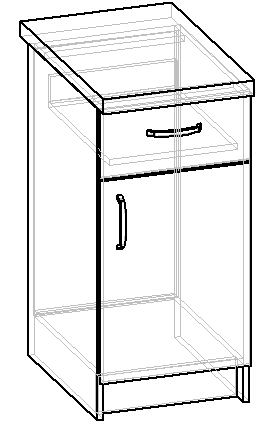 Тумба кухонная со столешницей, одной полкой и выдвижным ящиком (Н-1)РазмерЦена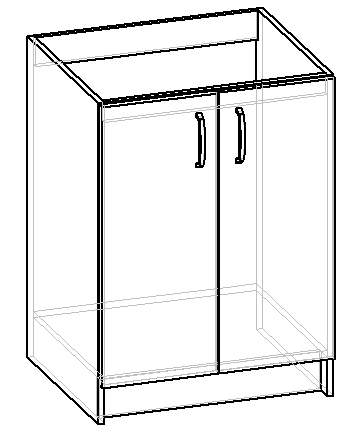 Тумба кухонная под мойку (Н-6)РазмерЦенаТумба кухонная со столешницей, одной полкой и выдвижным ящиком (Н-1)Ширина 400Высота 850Глубина 6001620,00Тумба кухонная под мойку (Н-6)Ширина 600Высота 820Глубина 6001050,00